Р А С П О Р Я Ж Е Н И Еот 20.01.2021   № 136-рг. МайкопО предоставлении разрешения на условно разрешенный вид использования земельного участка с кадастровым номером 01:08:1001012:39 по ул. Ленина, 59А ст. ХанскойГражданин Кушнир Константин Васильевич обратился в Комиссию по подготовке проекта Правил землепользования и застройки муниципального образования «Город Майкоп» (далее – Комиссия) с заявлением о предоставлении разрешения на условно разрешенный вид                                 «[4.4] – Магазины» использования земельного участка с кадастровым номером 01:08:1001012:39 по ул. Ленина, 59А ст. Ханской, площадью 310 кв. м.Согласно Правилам землепользования и застройки муниципального образования «Город Майкоп», утвержденным Решением Совета народных депутатов муниципального образования «Город Майкоп» от 28 октября 2011 г. №377-рс, земельный участок с кадастровым номером 01:08:1001012:39 по ул. Ленина, 59А ст. Ханской находится в зоне застройки индивидуальными жилыми домами с содержанием домашнего скота и птицы (Ж-1Б). Разрешенный вид «[4.4.] – Магазины» использования земельного участка является условно разрешенным видом использования зоны Ж-1Б.В соответствии с Градостроительным кодексом Российской Федерации проведены публичные слушания по проекту распоряжения Администрации муниципального образования «Город Майкоп» «О предоставлении разрешения на условно разрешенный вид использования земельного участка с кадастровым номером 01:08:1001012:39 по                      ул. Ленина, 59А ст. Ханской» (заключение о результатах публичных слушаний опубликовано в газете «Майкопские новости» от 12 декабря 2020 г. №№669-673).Комиссией принято решение рекомендовать Главе муниципального образования «Город Майкоп» предоставить гражданину Кушниру К.В. разрешение на условно разрешенный вид использования земельного участка с кадастровым номером 01:08:1001012:39 по ул. Ленина, 59А                  ст. Ханской (Протокол заседания Комиссии от 24 декабря 2020 г. №103).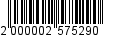 В соответствии со статьей 39 Градостроительного кодекса Российской Федерации, Уставом муниципального образования «Город Майкоп»:1. Предоставить Кушниру Константину Васильевичу разрешение на условно разрешенный вид «[4.4] – Магазины» использования земельного участка с кадастровым номером 01:08:1001012:39 по ул. Ленина, 59А               ст. Ханской, площадью 310 кв. м.2. Управлению архитектуры и градостроительства муниципального образования «Город Майкоп» внести соответствующее изменение в информационную систему обеспечения градостроительной деятельности муниципального образования «Город Майкоп».3. Опубликовать настоящее распоряжение в газете «Майкопские новости» и разместить на официальном сайте Администрации муниципального образования «Город Майкоп».	4. Распоряжение «О предоставлении разрешения на условно разрешенный вид использования земельного участка с кадастровым номером 01:08:1001012:39 по ул. Ленина, 59А ст. Ханской» вступает в силу со дня его официального опубликования.Исполняющий обязанностиГлавы муниципального образования «Город Майкоп»				             	                      С.В. СтельмахАдминистрация муниципального 
образования «Город Майкоп»Республики Адыгея 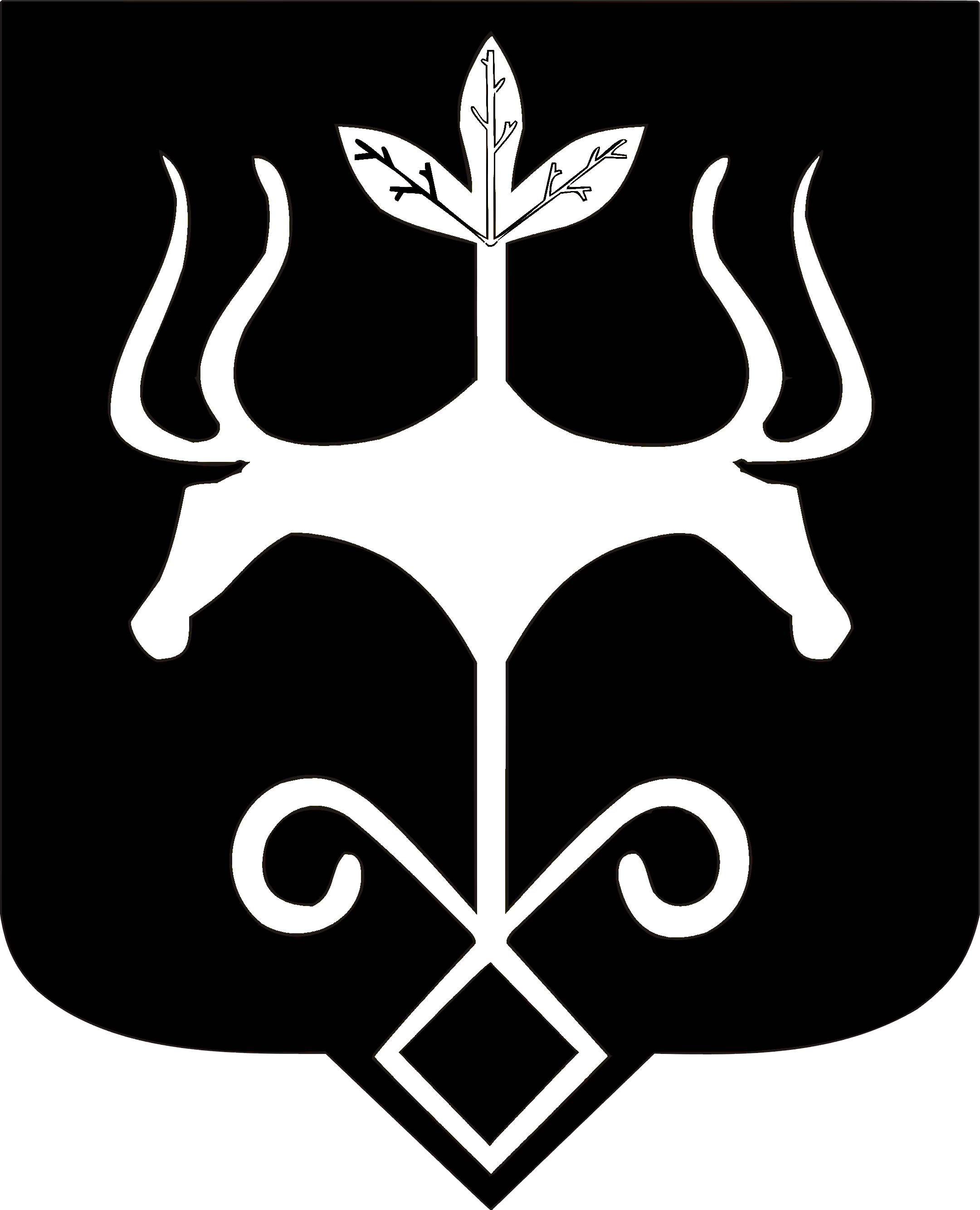 Адыгэ Республикэммуниципальнэ образованиеу 
«Къалэу Мыекъуапэ» и Администрацие